导师简介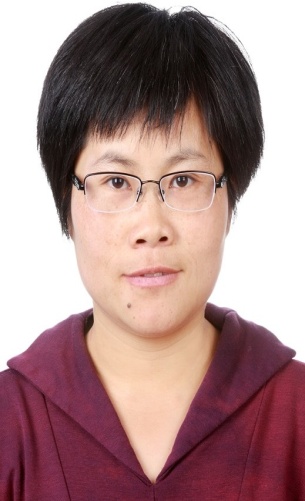 姓名沈建英性别女学历博士职称副研究员导师类别硕士生导师所属部门青蒿素中心研究方向中药药理学电子邮箱jyshen@icmm.ac.cn导师简介沈建英副研究员本科和硕士毕业于北京医科大学，分别是基础医学专业和药理学专业，博士毕业于日本九州大学医学部，专业为病态医学。在美国Emory大学和加州City of Hope从事过博士后研究。 2013年以人才引进回国进入中国中医科学院中药研究所，任青蒿素中心副主任。沈建英副研究员主持国家级项目1项，部级项目2项，院级项目1项。参编中国中医科学院研究生特色教材《中药药理学研究进展》， 参译屠呦呦专著《青蒿及青蒿素类药物》。发表科研论文20余篇，其中第一作者或者责任作者的SCI文章有10篇。提交专利申请5项。协助指导毕业博士生1名，硕士生2名。沈建英课题组的研究方向为：中药抗菌活性成分的筛选和机制研究。中药神经保护活性成分的筛选和机制研究。 衰老的机制研究及其早期诊断与干预。中药药效中双向调节活性的机理研究。 沈建英副研究员本科和硕士毕业于北京医科大学，分别是基础医学专业和药理学专业，博士毕业于日本九州大学医学部，专业为病态医学。在美国Emory大学和加州City of Hope从事过博士后研究。 2013年以人才引进回国进入中国中医科学院中药研究所，任青蒿素中心副主任。沈建英副研究员主持国家级项目1项，部级项目2项，院级项目1项。参编中国中医科学院研究生特色教材《中药药理学研究进展》， 参译屠呦呦专著《青蒿及青蒿素类药物》。发表科研论文20余篇，其中第一作者或者责任作者的SCI文章有10篇。提交专利申请5项。协助指导毕业博士生1名，硕士生2名。沈建英课题组的研究方向为：中药抗菌活性成分的筛选和机制研究。中药神经保护活性成分的筛选和机制研究。 衰老的机制研究及其早期诊断与干预。中药药效中双向调节活性的机理研究。 沈建英副研究员本科和硕士毕业于北京医科大学，分别是基础医学专业和药理学专业，博士毕业于日本九州大学医学部，专业为病态医学。在美国Emory大学和加州City of Hope从事过博士后研究。 2013年以人才引进回国进入中国中医科学院中药研究所，任青蒿素中心副主任。沈建英副研究员主持国家级项目1项，部级项目2项，院级项目1项。参编中国中医科学院研究生特色教材《中药药理学研究进展》， 参译屠呦呦专著《青蒿及青蒿素类药物》。发表科研论文20余篇，其中第一作者或者责任作者的SCI文章有10篇。提交专利申请5项。协助指导毕业博士生1名，硕士生2名。沈建英课题组的研究方向为：中药抗菌活性成分的筛选和机制研究。中药神经保护活性成分的筛选和机制研究。 衰老的机制研究及其早期诊断与干预。中药药效中双向调节活性的机理研究。 沈建英副研究员本科和硕士毕业于北京医科大学，分别是基础医学专业和药理学专业，博士毕业于日本九州大学医学部，专业为病态医学。在美国Emory大学和加州City of Hope从事过博士后研究。 2013年以人才引进回国进入中国中医科学院中药研究所，任青蒿素中心副主任。沈建英副研究员主持国家级项目1项，部级项目2项，院级项目1项。参编中国中医科学院研究生特色教材《中药药理学研究进展》， 参译屠呦呦专著《青蒿及青蒿素类药物》。发表科研论文20余篇，其中第一作者或者责任作者的SCI文章有10篇。提交专利申请5项。协助指导毕业博士生1名，硕士生2名。沈建英课题组的研究方向为：中药抗菌活性成分的筛选和机制研究。中药神经保护活性成分的筛选和机制研究。 衰老的机制研究及其早期诊断与干预。中药药效中双向调节活性的机理研究。 